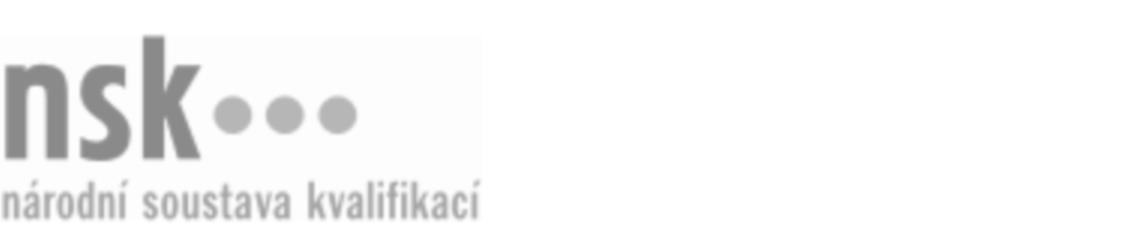 Autorizované osobyAutorizované osobyAutorizované osobyAutorizované osobyAutorizované osobyAutorizované osobyAutorizované osobyAutorizované osobyPracovník/pracovnice výroby perníků (kód: 29-043-H) Pracovník/pracovnice výroby perníků (kód: 29-043-H) Pracovník/pracovnice výroby perníků (kód: 29-043-H) Pracovník/pracovnice výroby perníků (kód: 29-043-H) Pracovník/pracovnice výroby perníků (kód: 29-043-H) Pracovník/pracovnice výroby perníků (kód: 29-043-H) Pracovník/pracovnice výroby perníků (kód: 29-043-H) Pracovník/pracovnice výroby perníků (kód: 29-043-H) Autorizující orgán:Autorizující orgán:Ministerstvo zemědělstvíMinisterstvo zemědělstvíMinisterstvo zemědělstvíMinisterstvo zemědělstvíMinisterstvo zemědělstvíMinisterstvo zemědělstvíMinisterstvo zemědělstvíMinisterstvo zemědělstvíMinisterstvo zemědělstvíMinisterstvo zemědělstvíMinisterstvo zemědělstvíMinisterstvo zemědělstvíSkupina oborů:Skupina oborů:Potravinářství a potravinářská chemie (kód: 29)Potravinářství a potravinářská chemie (kód: 29)Potravinářství a potravinářská chemie (kód: 29)Potravinářství a potravinářská chemie (kód: 29)Potravinářství a potravinářská chemie (kód: 29)Potravinářství a potravinářská chemie (kód: 29)Povolání:Povolání:PekařPekařPekařPekařPekařPekařPekařPekařPekařPekařPekařPekařKvalifikační úroveň NSK - EQF:Kvalifikační úroveň NSK - EQF:333333Platnost standarduPlatnost standarduPlatnost standarduPlatnost standarduPlatnost standarduPlatnost standarduPlatnost standarduPlatnost standarduStandard je platný od: 30.08.2023Standard je platný od: 30.08.2023Standard je platný od: 30.08.2023Standard je platný od: 30.08.2023Standard je platný od: 30.08.2023Standard je platný od: 30.08.2023Standard je platný od: 30.08.2023Standard je platný od: 30.08.2023Pracovník/pracovnice výroby perníků,  29.03.2024 15:29:45Pracovník/pracovnice výroby perníků,  29.03.2024 15:29:45Pracovník/pracovnice výroby perníků,  29.03.2024 15:29:45Pracovník/pracovnice výroby perníků,  29.03.2024 15:29:45Pracovník/pracovnice výroby perníků,  29.03.2024 15:29:45Strana 1 z 2Strana 1 z 2Autorizované osobyAutorizované osobyAutorizované osobyAutorizované osobyAutorizované osobyAutorizované osobyAutorizované osobyAutorizované osobyAutorizované osobyAutorizované osobyAutorizované osobyAutorizované osobyAutorizované osobyAutorizované osobyAutorizované osobyAutorizované osobyNázevNázevNázevNázevNázevNázevKontaktní adresaKontaktní adresa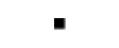 Střední odborná škola a Střední odborné učiliště, Polička, Čs. armády 485Střední odborná škola a Střední odborné učiliště, Polička, Čs. armády 485Střední odborná škola a Střední odborné učiliště, Polička, Čs. armády 485Střední odborná škola a Střední odborné učiliště, Polička, Čs. armády 485Střední odborná škola a Střední odborné učiliště, Polička, Čs. armády 485Čsl. armády 485, 57201 PoličkaČsl. armády 485, 57201 PoličkaStřední odborná škola a Střední odborné učiliště, Polička, Čs. armády 485Střední odborná škola a Střední odborné učiliště, Polička, Čs. armády 485Střední odborná škola a Střední odborné učiliště, Polička, Čs. armády 485Střední odborná škola a Střední odborné učiliště, Polička, Čs. armády 485Střední odborná škola a Střední odborné učiliště, Polička, Čs. armády 485Čsl. armády 485, 57201 PoličkaČsl. armády 485, 57201 PoličkaČsl. armády 485, 57201 PoličkaČsl. armády 485, 57201 PoličkaStřední odborná škola a Střední odborné učiliště, Znojmo, Dvořákova 19Střední odborná škola a Střední odborné učiliště, Znojmo, Dvořákova 19Střední odborná škola a Střední odborné učiliště, Znojmo, Dvořákova 19Střední odborná škola a Střední odborné učiliště, Znojmo, Dvořákova 19Střední odborná škola a Střední odborné učiliště, Znojmo, Dvořákova 19Dvořákova 1594, 66967 ZnojmoDvořákova 1594, 66967 ZnojmoStřední odborná škola a Střední odborné učiliště, Znojmo, Dvořákova 19Střední odborná škola a Střední odborné učiliště, Znojmo, Dvořákova 19Střední odborná škola a Střední odborné učiliště, Znojmo, Dvořákova 19Střední odborná škola a Střední odborné učiliště, Znojmo, Dvořákova 19Střední odborná škola a Střední odborné učiliště, Znojmo, Dvořákova 19Dvořákova 1594, 66967 ZnojmoDvořákova 1594, 66967 ZnojmoDvořákova 1594, 66967 ZnojmoDvořákova 1594, 66967 ZnojmoStřední škola gastronomie, farmářství a služeb JeseníkStřední škola gastronomie, farmářství a služeb JeseníkStřední škola gastronomie, farmářství a služeb JeseníkStřední škola gastronomie, farmářství a služeb JeseníkStřední škola gastronomie, farmářství a služeb JeseníkU Jatek 916/8, 79001 JeseníkU Jatek 916/8, 79001 JeseníkStřední škola gastronomie, farmářství a služeb JeseníkStřední škola gastronomie, farmářství a služeb JeseníkStřední škola gastronomie, farmářství a služeb JeseníkStřední škola gastronomie, farmářství a služeb JeseníkStřední škola gastronomie, farmářství a služeb JeseníkU Jatek 916/8, 79001 JeseníkU Jatek 916/8, 79001 JeseníkStřední škola hospodářská a lesnická, Frýdlant, Bělíkova 1387, příspěvková organizaceStřední škola hospodářská a lesnická, Frýdlant, Bělíkova 1387, příspěvková organizaceStřední škola hospodářská a lesnická, Frýdlant, Bělíkova 1387, příspěvková organizaceStřední škola hospodářská a lesnická, Frýdlant, Bělíkova 1387, příspěvková organizaceStřední škola hospodářská a lesnická, Frýdlant, Bělíkova 1387, příspěvková organizaceBělíkova 1387, 46401 FrýdlantBělíkova 1387, 46401 FrýdlantStřední škola hospodářská a lesnická, Frýdlant, Bělíkova 1387, příspěvková organizaceStřední škola hospodářská a lesnická, Frýdlant, Bělíkova 1387, příspěvková organizaceStřední škola hospodářská a lesnická, Frýdlant, Bělíkova 1387, příspěvková organizaceStřední škola hospodářská a lesnická, Frýdlant, Bělíkova 1387, příspěvková organizaceStřední škola hospodářská a lesnická, Frýdlant, Bělíkova 1387, příspěvková organizaceBělíkova 1387, 46401 FrýdlantBělíkova 1387, 46401 FrýdlantStřední škola hospodářská a lesnická, Frýdlant, Bělíkova 1387, příspěvková organizaceStřední škola hospodářská a lesnická, Frýdlant, Bělíkova 1387, příspěvková organizaceStřední škola hospodářská a lesnická, Frýdlant, Bělíkova 1387, příspěvková organizaceStřední škola hospodářská a lesnická, Frýdlant, Bělíkova 1387, příspěvková organizaceStřední škola hospodářská a lesnická, Frýdlant, Bělíkova 1387, příspěvková organizaceStřední škola technická, gastronomická a automobilní, Chomutov, příspěvková organizace Střední škola technická, gastronomická a automobilní, Chomutov, příspěvková organizace Střední škola technická, gastronomická a automobilní, Chomutov, příspěvková organizace Střední škola technická, gastronomická a automobilní, Chomutov, příspěvková organizace Střední škola technická, gastronomická a automobilní, Chomutov, příspěvková organizace Pražská 702, 43001 ChomutovPražská 702, 43001 ChomutovStřední škola technická, gastronomická a automobilní, Chomutov, příspěvková organizace Střední škola technická, gastronomická a automobilní, Chomutov, příspěvková organizace Střední škola technická, gastronomická a automobilní, Chomutov, příspěvková organizace Střední škola technická, gastronomická a automobilní, Chomutov, příspěvková organizace Střední škola technická, gastronomická a automobilní, Chomutov, příspěvková organizace Pražská 702, 43001 ChomutovPražská 702, 43001 ChomutovStřední škola technická, gastronomická a automobilní, Chomutov, příspěvková organizace Střední škola technická, gastronomická a automobilní, Chomutov, příspěvková organizace Střední škola technická, gastronomická a automobilní, Chomutov, příspěvková organizace Střední škola technická, gastronomická a automobilní, Chomutov, příspěvková organizace Střední škola technická, gastronomická a automobilní, Chomutov, příspěvková organizace Pracovník/pracovnice výroby perníků,  29.03.2024 15:29:45Pracovník/pracovnice výroby perníků,  29.03.2024 15:29:45Pracovník/pracovnice výroby perníků,  29.03.2024 15:29:45Pracovník/pracovnice výroby perníků,  29.03.2024 15:29:45Pracovník/pracovnice výroby perníků,  29.03.2024 15:29:45Strana 2 z 2Strana 2 z 2